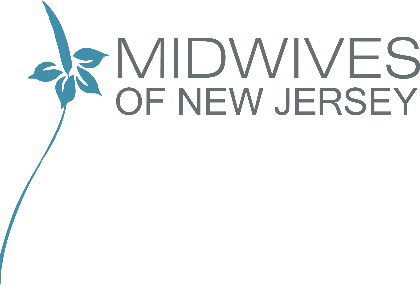 Extended Breast QuestionnaireDiagnosed with breast cancerCancer type:	Metastatic	Local	Lymph node involvementWhen diagnosed: Month	 Year	 Where (left breast): UO 	UI	LO 	LI	Nipple	 Where (right breast):	UO 	UI	LO 	LI	Nipple	 Treatment: Surgery	 Chemo	 Radiation	Other 	None	 Diagnosed with other breast disease:Disease type: Fibrocystic	Cystic	 Mastitis	 Abscess	Other(please report other types of disease in the history)Breast biopsies or surgery:Where (left breast): UO 	UI	LO 	LI	Nipple	 Where (right breast):	UO 	UI	LO 	LI	Nipple	 Name: 	 D.O.B: 	 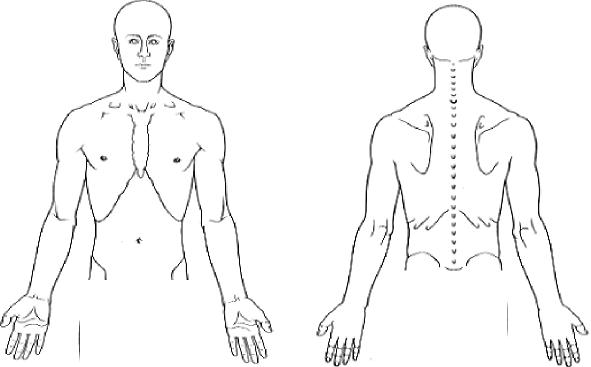 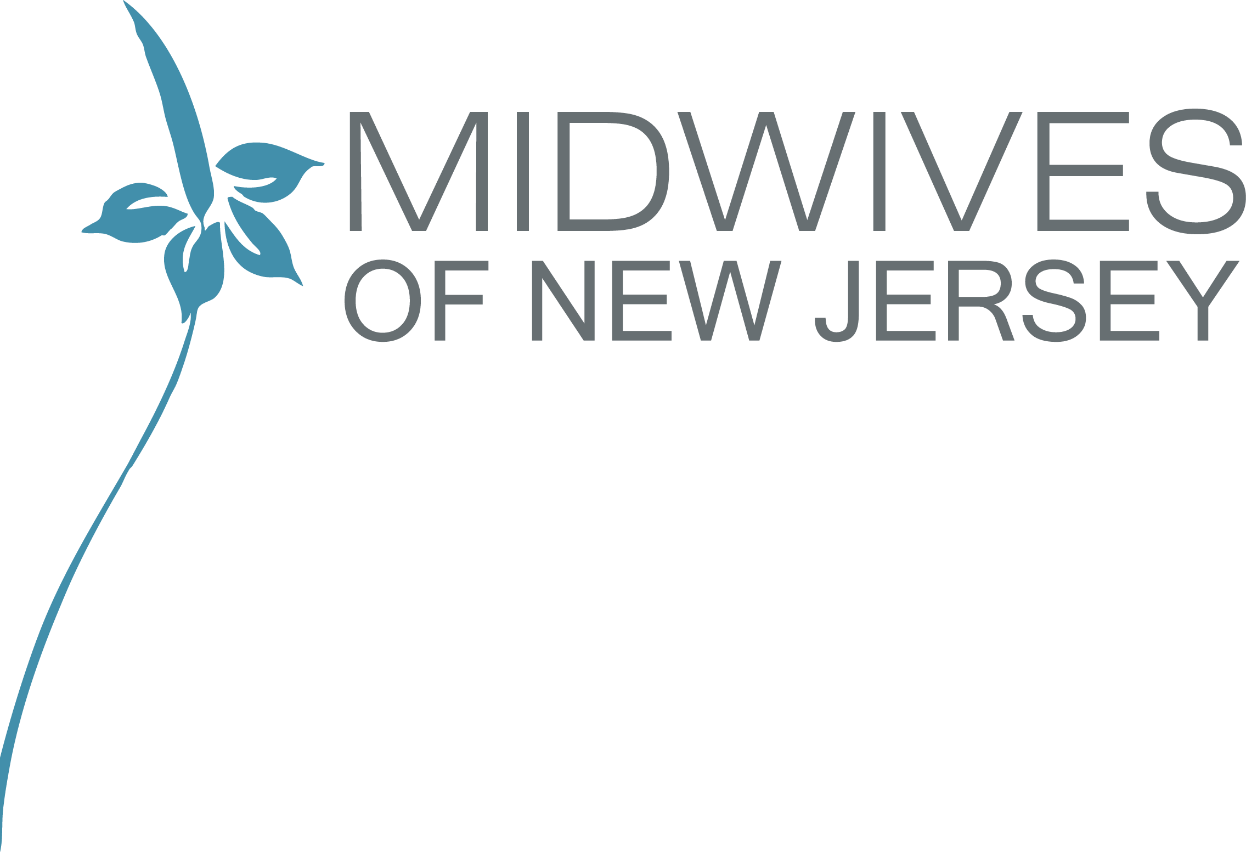 Address: 	 Phone.  	Your Doctor:  Please Show areas of :Main PainSecondary Pain	0Numbness	////////Pins and needlesSkin lesions / scaringDo you know what triggered the pain ?Does anything relieve it ?Does anything aggravate it ?Has it changed since it began ?Have you had any treatment ?PATIENT DISCLOSUREI understand that the Report generated from my images is intended for use by trained health care providers to assistin evaluation, diagnosis and treatment. I further understand that the Report is not intended to be used by individuals for self- evaluation or self-diagnosis.I understand that the Report will not tell me whether I have any illness, disease, or other condition but will be ananalysis of the Images with respect only to the thermographic findings of the areas discussed in the Report.By signing below, I certify that I have read and understand the statements above and consent to the examination.Signature	 Previous Illnesses.Previous Surgery.Current Health Problems.MedicationOther TreatmentCurrent Doctor. 	 Do you want a copy of the thermogram report forwarded to your doctor ?Yes	 No	 This information is confidential.All information is correct to my Knowledge.Signed  	Date 	 History: Injuries / Fractures / Surgery